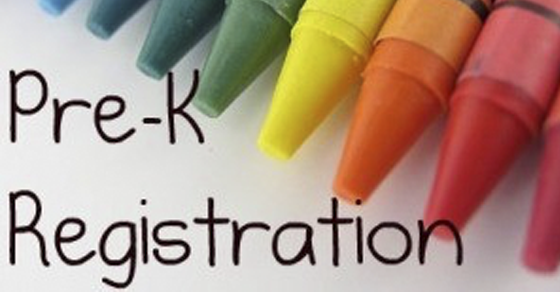 march 1, 2023 – August 2, 2023Bright stars primary learning academyGA PreK 2023-2024 Enrollment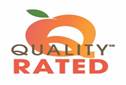 We are currently accepting applications for our 2023-2024 Georgia Funding Lottery PreK. If your child will be turning 4 years old on or before September 1, 2023, then he or she is eligible for enrollment.  If you want to enroll your scholar, then please retrieve an application from our website brightstarsprimarylearningacdemy.com or visit Bright Stars Primary Learning Academy located at 8733 Tara Blvd., Jonesboro, GA 30236 All PreK students are required to wear uniform (red or blue) polo shirts with our school logo. You can purchase shirts at Bright Stars Primary Learning AcademyWe will be providing FREE before/aftercare from 2:30pm – 4:00pmFor additional information contact: Mrs. Jasmin, DirectorMs. Courtney, Assistant Director770-892-0160 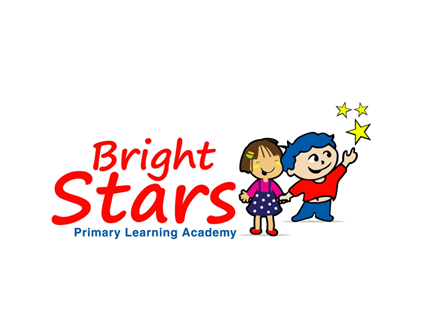 Must complete an Enrollment Packet Provide Parent’s ID and Social Security CardDocuments Required: Child’s Birth CertificateProof of ResidenceTANF, Medicaid, CAPS, Food Stamp Card (if applicable)Child’s Social Security CardCertificate of ImmunizationForm 3300Orientation: Saturday, July 29, 202312p to 2pm